Сумська міська радаVІI СКЛИКАННЯ LXXVIII СЕСІЯРІШЕННЯвід 22 липня 2020 року  № 7139-МРм. СумиРозглянувши звернення юридичної особи, надані документи, враховуючи рекомендації засідання постійної комісії з питань архітектури, містобудування, регулювання земельних відносин, природокористування та екології Сумської міської ради (протокол від 18.06.2020 № 196), відповідно до статей 12, 122, 123, 124 Земельного кодексу України, абзацу другого частини третьої статті 15 Закону України «Про доступ до публічної інформації», на підставі рішення Сумської міської ради від 19.06.2019 № 5298–МР «Про встановлення плати за землю», керуючись пунктом 34 частини першої статті 26 Закону України «Про місцеве самоврядування в Україні», Сумська міська рада  ВИРІШИЛА:1. Надати в оренду земельну ділянку згідно з додатком.2. Встановити орендну плату у розмірі відсотку від нормативної грошової оцінки земельної ділянки, зазначеного в графі 6 додатку до рішення.3. Акціонерному товариству «Сумиобленерго» в місячний термін після прийняття рішення звернутися до департаменту забезпечення ресурсних платежів Сумської міської ради (Клименко Ю.М.) для укладання договору оренди земельної ділянки.Сумський міський голова							О.М. ЛисенкоВиконавець: Клименко Ю.М.Додатокдо рішення Сумської міської ради   «Про надання в оренду земельної ділянки                                    Акціонерному товариству «Сумиобленерго»  за адресою: м. Суми вул. Піщанська, навпроти буд. 40»від 22 липня 2020 року № 7139-МРСПИСОКюридичних осіб, яким надаються в оренду земельні ділянки  Сумський міський голова														    О.М. ЛисенкоВиконавець: Клименко Ю.М.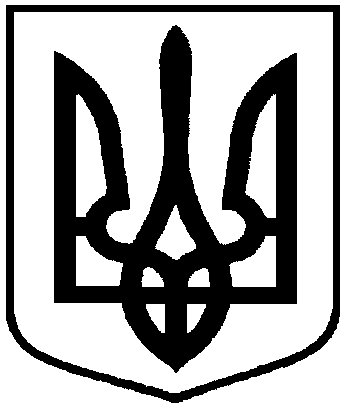 Про надання в оренду земельної                          ділянки Акціонерному товариству «Сумиобленерго»  за адресою: м. Суми, вул. Піщанська, навпроти буд. 40                                №з/пНазва підприємства, установи,організації,ідентифікаційний код Функціональне призначення земельної ділянки,адреса земельної ділянки,кадастровий номерПлоща, га,строк користування з моменту прийняття рішенняКатегорія земельної ділянкиРозмір орендної плати в рік за землю у відсотках до грошової оцінки земельної ділянки1234561.Акціонерне товариство «Сумиобленерго»,23293513Під трансформаторною підстанцією КТП-583»,вул. Піщанська, навпроти буд. 405910136600:08:018:10000,004410 роківЗемлі промисловості, транспорту, зв’язку енергетики, оборони та іншого призначення3,0